TRƯƠNG GIA GIỚI – PHƯỢNG HOÀNG CỔ TRẤNNGÀY 01: HÀ NỘI – TRƯƠNG GIA GIỚI  ( ĂN T TỰ TÚC )14h30’:Xe và hướng dẫn viên đón quý khách tại điểm hẹn để đưa ra sân bay đoàn làm thủ tục đáp chuyến bay đi Trương Gia Giới lúc 17h45- 21h15.Tới Trương Gia Giới, HDV địa phương và xe đưa đoàn nhận phòng khách sạn. Nghỉ đêm tại khách sạn 4* ở Trương Gia Giới.NGÀY 02: TGG – PHƯỢNG HOÀNG CỔ TRẤN (Ăn S -T- C)Sáng : Sau khi ăn sáng ,quý khách lên xe khởi hành đi Phượng Hoàng Cổ Trấn.Tới Phượng Hoàng Cổ Trấn, quý khách ăn trưa, nhận phòng khách sạn, nghỉ ngơi.HDV đưa quý khách tham quan Phượng Hoàng Cổ Trấn, với lầu Miêu Miêu, Bắc Môn cổ thành, Lầu phong Thúy Hồng Kiều, Viện Bảo Tàng Cổ Thành…(tham quan bên ngoài); trải nghiệm trên một chiếc thuyền nhỏ để thả lừng lờ trôi dọc theo sông, ngắm nhìn cuộc sống của người dân hai bên bờ.Sau khi ăn tối đoàn tự do khám phá vẻ đẹp huyền bí và lung linh như Phong Hoa của Phượng Hoàng về đêm. Nghỉ đêm tại khách sạn 4* ở Phượng Hoàng.NGÀY 03:PHƯỢNG HOÀNG CỔ TRẤN-QUÝ CHÂU (ĂnS-T-C)Quý khách ăn sáng tại khách sạn. Sau đó, Quý khách tự do tham quan Phượng Hoàng cổ trấn. Quý khách ghi lại những bức hình đẹp nhất tại cổ trấn 1300 năm hình thành và phát triển, khám phá một bảo tàng sống về văn hóa của các dân tộc; cũng như ngắm nhìn những thành quách, những dãy phố, những căn nhà cổ, gia trang, văn miếu, đền chùa đậm dấu ấn của người Trung Quốc. Đây cũng là nơi nét đẹp của văn hóa dân tộc Trung Hoa chảy qua và để lại những giá trị truyền thống đẹp đẽ nhất. Hơn cả, Phượng Hoàng Cổ Trấn còn hút hồn du khách ngay từ ánh nhìn đầu tiên đến khi rời bước bởi cảnh sắc hoa lệ, đẹp như một bức tranh thủy mặc.Ăn trưa. Đoàn khởi hành đi Đồng Nhân. Đoàn thăm quan Miêu Vương Thành – làng cổ của dân tộc Miêu, còn được gọi là Vạn lí Trường Thành Phương Nam, đây là 1 làng trại dân tộc Miêu – nơi được bảo tồn rất tốt của khu vực Tây Nam Trung Quốc, trước kia là trung tâm văn hóa/ chính trị/ kinh tế/ quân sự của dân tộc Miêu.Ăn tối và nghỉ đêm tại khách sạn.Nghỉ đêm tại khách sạn 4* ở Đồng Nhân.NGÀY 04: ĐỒNG NHÂN – PHÙ DUNG TRẤN – HỒ BẢO PHONG (Ăn S –T-C)Sau khi ăn sáng, Đoàn trả phòng lên xe đi thăm Phù Dung Trấn - thị trấn cổ hơn 2000 năm tuổi được mệnh danh “Thị trấn treo trên thác nước “. Khi đặt chân lên địa phận thị trấn Phù Dung, du khách nhất định sẽ có nhiều cảm nhận mới lạ, trụ đồng Khê Châu cao gần 4 mét, gồm 8 cạnh, nặng 2 tấn rưỡi, trên khắc hơn 2500 chữ ghi lại đoạn lịch sử của dân tộc Thổ Gia trong Viện bảo tàng phong tục tập quán dân tộc Tương Tây là văn vật trọng điểm bảo tồn đợt đầu cấp quốc gia do Quốc vụ viện công bố. Tại đây, điều mà du khách được tận mắt chứng kiến không chỉ là văn vật cấp quốc gia, mà điều quan trọng hơn là du khách sẽ cảm nhận được nền văn hóa dân tộc sán lạn của người Thổ Gia, sẽ được xem biểu diễn múa Mao-cu-sư, một hình thức múa rất cổ xưa của người Thổ Gia gồm các nội dung săn bắt, cày cấy, sinh hoạt... của tổ tiên người Thổ Gia.Ăn trưa tại nhà hàng.Đoàn đi du thuyền tham quan Hồ Bảo Phong- là một hồ nước ngọt nằm trong khu thắng cảnh Vũ Lăng Nguyên gần Trương Gia Giới, tỉnh Hồ Nam, Trung Quốc. Tại đây, quý khách sẽ được thưởng thức những làn điệu dân ca du dương, là ngoại cảnh trong phim Tây Du KýĂn tối tại nhà hàng. Sau đó, đoàn tự do đi phố cổ hoặc đăng ký xem chương trình biểu diễn đặc biệt “Rạng rỡ Tương Tây” (chi phí tự túc). Nghỉ đêm tại khách sạn 4* ở Vũ Lăng Nguyên.NGÀY 05: THIÊN MÔN SƠN – HÀ NỘI (Ăn S -T –C)Sau khi ăn sáng, đoàn tham quan Thiên Môn Sơn– một kỳ quan nổi tiếng nhất của Trương Gia Giới – nơi đây cũng là nơi biểu diễn nhiều lần máy bay xuyên vượt động Thiên Môn và đua nhảy dù quốc tế (1 lượt đi cáp treo + 1 lượt đi ô tô để trải nghiệm 99 khúc cua ngoạn mục) với sự điều khiển xe của những người tài xế tài tình). Thiên Môn Sơn nằm trong vườn quốc gia Núi Thiên Môn, Trương Gia Giới, ở tây bắc tỉnh Hồ Nam, Trung Quốc. Ngọn núi này rất nổi tiếng với con đường trên trời và hệ thống cáp treo tại Thiên Môn được tuyên bố trong các ấn phẩm du lịch là "cáp treo dài nhất tại một ngọn núi cao nhất trên thế giới” với 98 cabin cáp treo và tổng chiều dài lên tới hơn 7.400 mét, độ cao của ga trên của tuyến cáp treo là 1.279 mét (bao gồm xe công cộng và 1 lượt cáp treo đi lên). Từ cáp treo Quý khách có thể ngắm toàn cảnh thị trấn và cảnh rừng núi nguy nga tráng lệ, ngắm cung đường được coi là đường đua nguy hiểm nhất thế giới với 99 khúc cua ngoạn mục.+ Khi lên tới đỉnh của Thiên Môn Sơn, Quý khách sẽ đi theo con đường bao quanh những đỉnh núi, xuyên từ đỉnh núi này sang đỉnh núi khác. Tham quan Sạn Đạo Kính (con đường gác kính trên vách đá). Một bên là núi, một bên là mây, thỉnh thoảng có thêm những lá bùa may mắn màu đỏ rực rỡ sẽ khiến Quý khách cảm thấy lạc như lạc vào chốn bồng lai tiên cảnh, như đang đi trên 9 tầng mây của thiên đường. + Sau đó, Quý khách trải nghiệm hệ thống thang cuốn đồ sộ trong lòng núi để đến Cổng Trời - nơi giao thoa giữa trời và đất.Đoàn tìm hiểu, tham quan mua sắm tại cửa hàng Tơ Lụa vùng Tương Tây,  Cửa hàng Đá Quý. Sau đó, xe đưa quý khách về lại thành phố Trương Gia Giới.Đoàn ăn tối tại nhà hàng. Nếu còn thời gian, Quý khách có thể tham quan phố đi bộ và ăn tối trước khi ra sân bay đón chuyến bay về Hà Nội lúc 22:15, tới Hà Nội lúc 00:15. Xe đón đoàn đưa về điểm hẹn tại Hà Nội.Ghi chú: Tùy vào hoàn cảnh, điều kiện chương trình tour có thể thay đổi trật tự các điểm thăm quan nhưng đảm bảo đầy đủ thăm quan theo chương trình.BÁO GIÁ TRỌN GÓI:VNĐ/KHÁCH(Áp dụng cho đoàn khởi hành ghép khách lẻ số lượng từ 20 – 30 khách)THỦ TỤC ĐĂNG KÝ TOUR:Quý khách vui lòng kiểm tra số chỗ trước khi đăng kí tour với nhân viên tư vấn và đăng ký tour ít nhất trước 6 ngày làm việc. Chúng tôi chỉ đảm bảo giữ chỗ trong vòng 24h. Sau 24h hệ thống sẽ tự động hủy nếu Quý khách chưa đặt cọc. Hồ sơ bao gồm:Scan Hộ chiếu phổ thông còn hạn ít nhất 06 tháng (so với ngày kết thúc tour)Đặt cọc 50% tổng giá trị tourLƯU Ý:Nếu có trẻ em đi cùng phải có giấy khai sinh bản sao công chứng hoặc giấy uỷ quyền nếu không đi cùng bố mẹ.Phụ nữ có thai không được tham gia tour. Nếu Quý khách không thông báo với Công ty, mọi vấn đề phát sinh chúng tôi sẽ không chịu trách nhiệm.Kinh phí trên áp dụng cho khách hàng mang quốc tịch Việt nam. Khách mang hộ chiếu nước ngoài, vui lòng kiểm tra lại.Chương trình trên có thể thay đổi về thời gian và lịch trình, nhưng vẫn đảm bảo các điểm thăm quan như trên. Các phần dịch vụ không sử dụng đến mà không báo trước khi đăng ký sẽ không được hoàn lại.Chương trình trên là chương trình du lịch thuần tuý, Quý khách có nhu cầu kết hợp làm việc, đề nghị thông báo rõ khi làm thủ tục đăng ký.Với trường hợp 01 khách tham gia tour trong tình huống bất khả kháng mà không thể ghép phòng với các thành viên còn lại được Quý khách vui lòng chịu phí phụ thu phòng đơn.QUY ĐỊNH HỦY – PHẠT:Phí hủy tour căn cứ vào thời gian khách hủy tour so với ngày khởi hành dự kiến, cụ thể:Huỷ chương trình sau khi đăng ký, đặt cọc sẽ mất 30% tổng giá trị tour.Huỷ tour 10 – 15 ngày trước khi khởi hành sẽ chịu phạt 50% tổng giá trị hợp đồng.Huỷ tour từ 7 – 9 ngày trước ngày khởi hành sẽ chịu phạt 75% tổng giá trị hợp đồng.Huỷ tour 6 ngày trước ngày khởi hành sẽ chịu phạt 100% giá trị hợp đồng.Đối với trường hợp đến muộn lỡ chuyến đi, quý khách sẽ không được hoàn lại tiền tour.Chương trình này được hỗ trợ bởi các điểm tham quan mua sắm shopping do công ty du lịch sắp xếp nếu Qúy khách không vào điểm shopping thì vui lòng phụ thu 60$/ người (Nộp trực tiếp cho HDV theo đoàn). Kính mong Quý khách hỗ trợ để chương trình được thành công.Thời gianPhương tiệnĂn nghỉMức bảo hiểmQuà tặng: 5 ngày/4 đêm : Bay hàng không Vietjet: Khách sạn tiêu chuẩn 4 sao	:100 triệu : Mũ du lịch, Nước uống trên xe, Số lượng kháchSố lượng từ 25 – 30 kháchTrẻ em từu 2 – 11 tuổiK/h: 10,17/12.8.490.000đ95%K/h: 24,31/12.10.490.000đ95%K/h: 4/2.(30 tết)12.490.000đ95%GIÁ BAO GỒMGIÁ CHƯA BAO GỒMVé máy bay khứ hồi Hà Nội – Trương Gia GiớiBay hãng Vietjet, 20 kg hành lý ký gửi, 7kg hành lý xách tayVisa nhập cảnh Trung QuốcKhách sạn 4 sao tiêu chuẩn Trung Quốc (phòng 2 người - trong trường hợp đoàn khách lẻ người sẽ bố trí phòng 3 người / 3 giường)Các bữa ăn theo chương trình tại nhà hàng Trung quốc (bữa ăn gồm có ăn 8 món chính + 1 canh + cơm và tráng miệng). Các bữa ăn tại khách sạn hoặc nhà hàng. Mức ăn 30 tệ/người.Xe ô tô du lịch máy lạnh tại Việt Nam và nước ngoài.Nước uống trên xe chặng dài.Hướng dẫn viên tiếng Việt NHIỆT TÌNH - CHU ĐÁO - TRUNG THỰC suốt tuyến đảm bảo sự thông suốt của chuyến điVé thắng cảnh (vào cửa 1 lần)  bao gồm: vé cáp treo và xe điện ở Thiên Môn Sơn; Sạn đạo kính; vé xe bus sinh thái  trong khu công viên; vé tham quan Phù Dung trấn.Bảo hiểm du lịch trong suốt thời gian ở tại nước ngoàiChi tiêu cá nhân, phí hộ chiếu, đồ uống, chi phí điện thoại, giặt là trong khách sạn, Thuế VAT.Chi phí phòng đơn ~2.200.000vnđ/ KháchVisa tái nhập cho khách Việt kiều và khách nước ngoài.Chi phí xem Show biểu diễn “ Rạng Rỡ Tương Tây”Tip cho lái xe và Hướng dẫn viên là: 25 USD/kháchVé tham quan các điểm không đề cập trong chương trìnhChi tiêu cá nhân, phí hộ chiếu, đồ uống, chi phí điện thoại, giặt là trong khách sạn, Thuế VAT.Chi phí phòng đơn ~2.200.000vnđ/ KháchVisa tái nhập cho khách Việt kiều và khách nước ngoài.Chi phí xem Show biểu diễn “ Rạng Rỡ Tương Tây”Tip cho lái xe và Hướng dẫn viên là: 25 USD/kháchVé tham quan các điểm không đề cập trong chương trình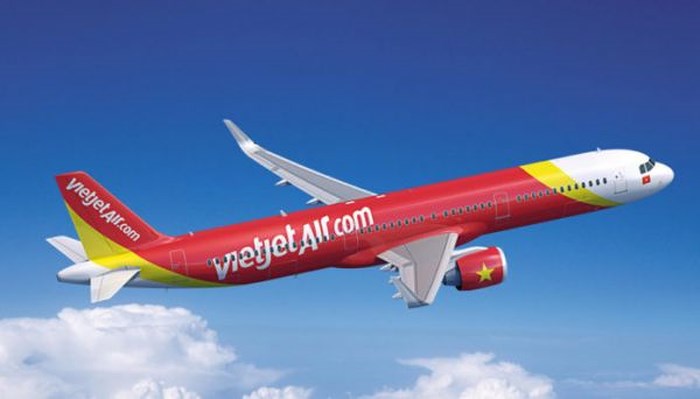 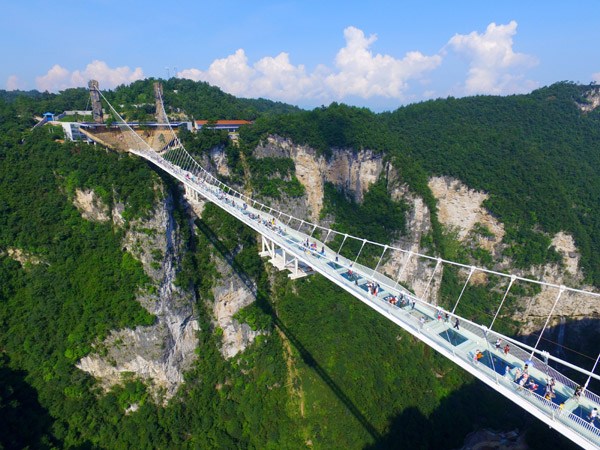 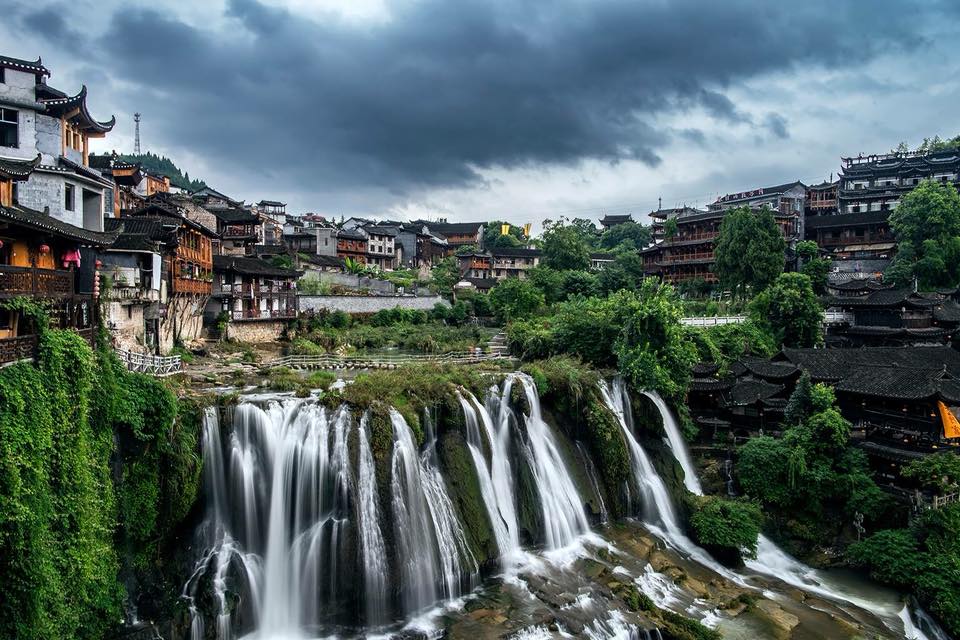 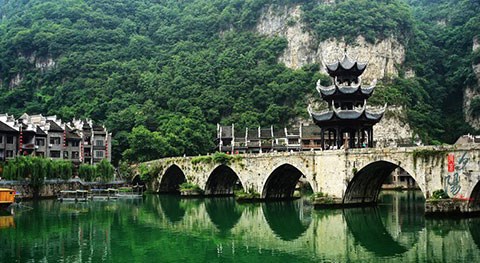 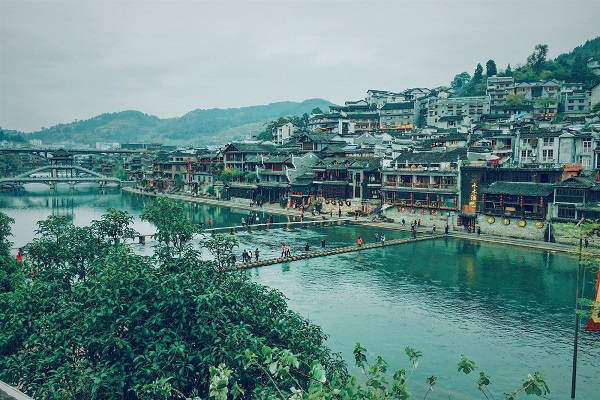 